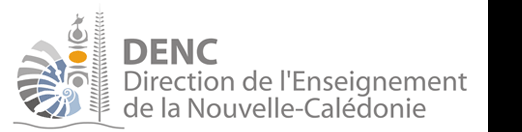 L’école un lieu de réussite, d’autonomie et d’épanouissement pour tous.Tout au long de leur parcours, de la maternelle à la fin du collège, les élèves doivent recevoir les aides nécessaires à la réussite de leur scolarité et à la validation du socle.L’ensemble des items n’est pas à renseigner.Les adaptations retenues seront considérées comme profitables à l’élève et nécessiteront leur mise en place dans la durée : une révision régulière de l’APDA entre enseignant et élève est à organiser.Pour toutes les disciplines CM1Ecrire le choix effectué:CM2Ecrire le choix effectué6èmeEcrire le choix effectuéL’estime de soiSi l’enfant le souhaite, sensibiliser les camarades aux troubles concernés (déclaration, vidéos, littératures de jeunesse, etc.)Rendre l’élève acteur dans le choix de ses adaptations Demander son accord à l’élève avant de le solliciter dans des domaines ou activités où il est en difficulté (ex : lecture à voix haute)La gestion du tempsCM1CM26èmeRemettre à l’élève un emploi du temps complet individualisé et explicite (couleurs, picto….) – Aider l’élève à anticiper les changementsProposer un outil permettant de visualiser le temps (timer, sablier…)Varier les rythmes au sein de la séance : défis, temps de pause, travail individuel/groupe ou binôme… L’élève doit pouvoir signaler que le temps de concentration est trop longDéfinir systématiquement le vocabulaire temporel utilisé – en vérifier sa compréhensionPrivilégier l’agenda ainsi que l’espace numérique de travailL’organisation de l’espaceCM1CM26èmeInstaller l’élève face au tableau – éviter les stimuli extérieurs : près de la fenêtre, de la porte, pouvoir placer un écran (classeur…)Veiller à la lisibilité et à la clarté de l’affichageDisposer d’un lieu de repli -  de matériel mobilisable efficace pour l’élève (balle anti-stress, fidget cubes, timer, ballon pour s’assoir…)Le rapport à la règleCM1CM26èmeDéfinir des règles (peu) explicites avec droit, devoir, réparation et valorisation plutôt que sanction – établir des codes (connivences) pour prévenir de son état (rouge/vert – thermomètre du stress – signal…)Offrir des choix à l’élève, des alternatives pour ne pas le mettre au pied du murPermettre à l’élève de faire appel à un médiateur en cas de conflitLes difficultés de repérages visuels CM1CM26èmeProposer des supports écrits aérés et agrandis (exemples : ARIAL14, police de caractères adaptée type opendyslexic, aérer la présentation au tableau, effacer au fur et à mesure les écrits qui ne sont plus utiles)Utiliser des codes couleur (syllabes, nombres, etc.) Proposer des outils d’aide à la lecture (cache, règle, guide-ligne..) – surlignage de lignes dans les énoncés (1 ligne sur 2)les difficultés d’écritureCM1CM26èmeSoulager l’écriture (limiter la copie, synthèse du cours photocopiée, réponses orales, lettres mobiles)Mettre en place un tutorat (prise de notes, etc.)Utiliser des cahiers adaptés (moins de lignes, lignes et/ou marges en couleurs, ruban Word)Autoriser les abréviationsles difficultés de compréhension/ de mémorisation/ d’organisationCM1CM26èmeLimiter les doubles tâches (expl : Fractionner les consignes multiples en consignes simples)S’assurer de la compréhension du vocabulaire spécifique  (pictos)Faire construire une fiche mémoire et permettre à l’élève de l’utiliser, y compris durant l’évaluationProposer une aide méthodologique (expliciter les procédures)Permettre l’utilisation de trieurs ou de pochettes à rabats (ou cahier 24X32)Prendre en compte les contraintes associées comme la fatigue, la lenteur, la concentration (ex : permettre des moments de pause, alléger la quantité de travail demandé) Favoriser les situations pragmatiques (par ex, partir vécu de l’élève,  dénombrement par la préparation du matériel à distribuer en fonction du nombre d’élèves, commentaire binaire (oui/non ; j’aime, je n’aime pas, etc…) Autoriser l’utilisation d’une calculatrice simple (permettant les quatre opérations) dans toutes les disciplinesUtilisation de l’informatique CM1CM26èmePermettre l’utilisation de l’ordinateur et de la tablettePermettre l’utilisation d’une clef USBPermettre l’utilisation de logiciel ou d’application spécifiquePermettre à l’élève d’imprimer ses productionsÉvaluations CM1CM26èmeAccorder un temps majoréPrivilégier les évaluations sur le mode oral ou numériqueDiminuer le nombre d’exercices, de questions le cas échéant lorsque la mise en place du temps majoré n’apparaît pas possible ou pas souhaitableLimiter la quantité d'écrit (recours possible aux QCM, exercices à trous, schémas, etc.)Ne pas pénaliser les erreurs (orthographe grammaticale, d’usage) et le soin dans les travaux écrits - vérifier que l’exercice n’évalue QUE la compétence viséeProposer après l’évaluation, un corrigé type (ex. évaluation réussie d’un autre élève) Ne pas pénaliser le manque de participation à l’oral (ou les difficultés rencontrées) Travail à la maisonCM1CM26èmeLimiter le « par cœur » : insister sur la compréhension du conceptDonner moins d'exercices à faireAider à la mise en place de méthodes de travail (systèmes d’organisation répétitifs, accompagnement personnalisé)Français CM1CM26èmeAménager les écrits (Proposer des dictées aménagées, exercices à trous, avec un choix parmi plusieurs propositions, dictée à l’adulte, épellation, etc.)Faciliter l’apprentissage des règles en proposant à l’élève des moyens mnémotechniquesFavoriser, dans le choix des ouvrages, les livres ayant une version adaptée (audio, mise en page)Faciliter la production d’écrit (autoriser un répertoire personnel, lui apprendre à utiliser les indicateurs de temps pour structurer le récit)Grouper les mots par similitude orthographique/phonologique, faire des listes, utiliser les couleurs pour segmenter les mots, les phrasesAutre : MathématiquesCM1CM26èmeProposer à l’élève des fiches outils (tables, définitions, théorèmes, bande numérique, etc.)Lorsque c’est interdit, autoriser l’utilisation d’une calculatrice simple (permettant les quatre opérations)Utiliser la schématisation en situation problèmePermettre de donner oralement sa démarche (pour soulager les difficultés de l’écrit, insister sur une description orale des figures et la connaissance de leurs propriétés)Mettre en place ou autoriser les outils nécessaires à la compréhension du nombre (schématisation, manipulation avec des objets) et/ou à la démarche mathématique (technique opératoire) Aider au repérage spatial (tableau de numération, gabarit de calcul, codes couleur (pour les nombres ou en géométrie) (ruban Word)Autre : Langues vivantesCM1CM26èmeÉvaluer plutôt à l’oralProposer à l’élève des supports visuels pour faciliter la compréhensionInsister sur la prononciation et la distinction des nouveaux sons de la langueGrouper les mots par similitude orthographique/phonologique, faire des listesAutre : Histoire / Géographie :CM1CM26èmeUtiliser les affiches et chronologies dans la salleSurligner les mots-clés ou nouveauxAutoriser la lecture de documents avec un guide de lecture ou un cache, etc.Agrandir les cartes, mettre des couleursAutre : Arts plastiques :CM1CM26èmeVarier les approches : orales, visuelles, sonores, théâtrales Utiliser et valoriser les compétences spatiales (réalisations en 3D)Laisser choisir les médiums (peinture, encre, …), les outils (tampons, rouleau, ..), les supports (papier A4 A3, 2D, 3D, …) avec lesquels l’élève est le plus à l’aise Autre : Éducation physique et sportive :CM1CM26èmeAdapter les activités (individuelles/collectives), leurs caractéristiques, leurs rythmes, les performances attendues (exemple : Autoriser l’élève à dribbler à deux mains ou à faire des reprises de dribble, en natation : planche + distance pus courte + nouveau masque avec tuba) Aider à identifier le rôle de chacun (exemple : Faire varier les couleurs des maillots qui différencient nettement partenaires et adversaires dans les sports collectifs)Prévenir l’intervenant extérieur ou le club des besoins particuliers afin d’envisager des adaptations possibles (expl : guide de couleur en équitation)Autre :Autres aménagements et adaptations :CM1CM26èmeClasse de CM1.Validation des adaptations et aménagements proposés.Classe de CM1.Validation des adaptations et aménagements proposés.Classe de CM1.Validation des adaptations et aménagements proposés.Classe de CM1.Validation des adaptations et aménagements proposés.Date :Signature de l’élèveSignature de l’élèveSignature du professeur de la classeDate :Visa des parents :Visa des parents :Signature et tampon du directeur Bilan des aides apportées:Bilan des aides apportées:Bilan des aides apportées:Bilan des aides apportées:Aménagements n’ayant pas atteint les objectifs escomptés :Aménagements n’ayant pas atteint les objectifs escomptés :Aménagements profitables à l’élève :Aménagements profitables à l’élève :Classe de CM2.Validation des adaptations et aménagements proposés.Classe de CM2.Validation des adaptations et aménagements proposés.Classe de CM2.Validation des adaptations et aménagements proposés.Classe de CM2.Validation des adaptations et aménagements proposés.Date :Signature de l’élèveSignature de l’élèveSignature du professeur de la classeDate :Visa des parents :Visa des parents :Signature et tampon du directeur Bilan des aides apportées:Bilan des aides apportées:Bilan des aides apportées:Bilan des aides apportées:Aménagements n’ayant pas atteint les objectifs escomptés :Aménagements n’ayant pas atteint les objectifs escomptés :Aménagements profitables à l’élève :Aménagements profitables à l’élève :